от 01 октября 2015 года								                 № 1124Об утверждении Порядка проведения согласования актов приемки выполненных услуг и (или) работ администрацией городского округа город Шахунья Нижегородской области при проведении капитального ремонта общего имущества в многоквартирных домах, расположенных на территориигородского округа город Шахунья Нижегородской областиВ целях реализации статьи 190 Жилищного кодекса Российской Федерации, Закона Нижегородской области от 28.11.2013 № 159-З «Об организации проведения капитального ремонта общего имущества в многоквартирных домах, расположенных на территории Нижегородской области», в целях реализации региональной адресной программы по проведению капитального ремонта общего имущества в многоквартирных домах, расположенных на территории Нижегородской области, утвержденной постановлением Правительства Нижегородской области от 01.04.2014 г. № 208, администрация городского округа город Шахунья Нижегородской области 
п о с т а н о в л я е т:1. Утвердить прилагаемый Порядок проведения согласования актов приемки выполненных услуг и (или) работ администрацией городского округа город Шахунья Нижегородской области при проведении капитального ремонта общего имущества в многоквартирных домах, расположенных на территории городского округа город Шахунья Нижегородской области.2. Настоящее постановление вступает в силу со дня опубликования. 3. Начальнику общего отдела администрации городского округа город Шахунья Нижегородской области (Шлякову А.А.) обеспечить размещение настоящего постановления на официальном сайте администрации городского округа город Шахунья Нижегородской области. 4. Признать утратившим силу постановление администрации городского округа город Шахунья Нижегородской области от 05.06.2015 № 690 «Об определении Порядка согласования с администрацией городского округа город Шахунья Нижегородской области акта приемки выполненных услуг и (или) работ по капитальному ремонту общего имущества в многоквартирных домах, собственники помещений в которых формируют фонд капитального ремонта на счете регионального оператора» со дня вступления в силу настоящего постановления.5. Контроль за исполнением настоящего постановления возложить на заместителя главы администрации городского округа город Шахунья Нижегородской области Смирнова В.Н.И.о. главы администрации городскогоокруга город Шахунья									А.Д.Серов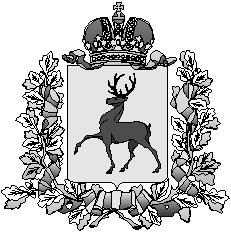 Администрация городского округа город ШахуньяНижегородской областиП О С Т А Н О В Л Е Н И Е